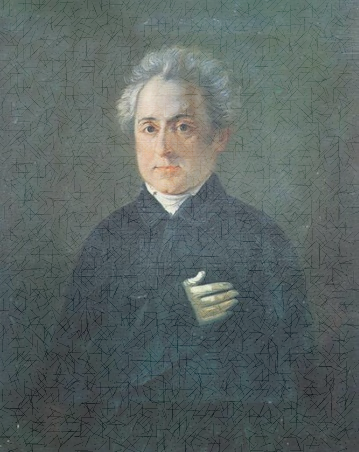 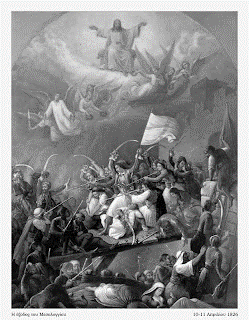 ΠΡΟΣΚΛΗΣΗΑγαπητοί μαθητές, γονείς και κηδεμόνες,σας προσκαλούμε την Παρασκευή 22/03 και ώρα 9:00 π.μ. στο  1ο Δημοτικό Σχολείο Φιλύρου,στην εορταστική εκδήλωση, που διοργανώνουμεμε αφορμή την επέτειο της Εθνικής Εορτής της 25ης Μαρτίου.Η εκδήλωσή μας είναι αφιερωμένη στον εθνικό μας ποιητή Διονύσιο Σολωμό:«Ύμνος εις την Ελευθερία» και «Ελεύθεροι Πολιορκημένοι»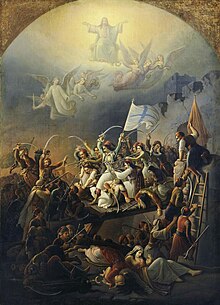 Τα παιδιά και οι εκπαιδευτικοί          της Γ΄ τάξης